2.pielikums Informatīvais ziņojums „Par Baltijas Inovāciju fondu un finansējuma palielināšanu”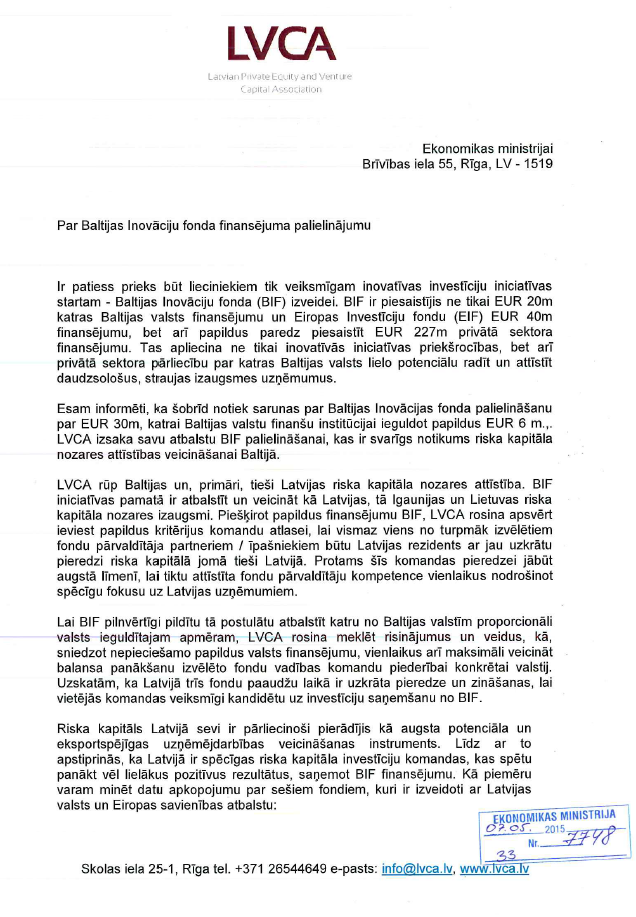 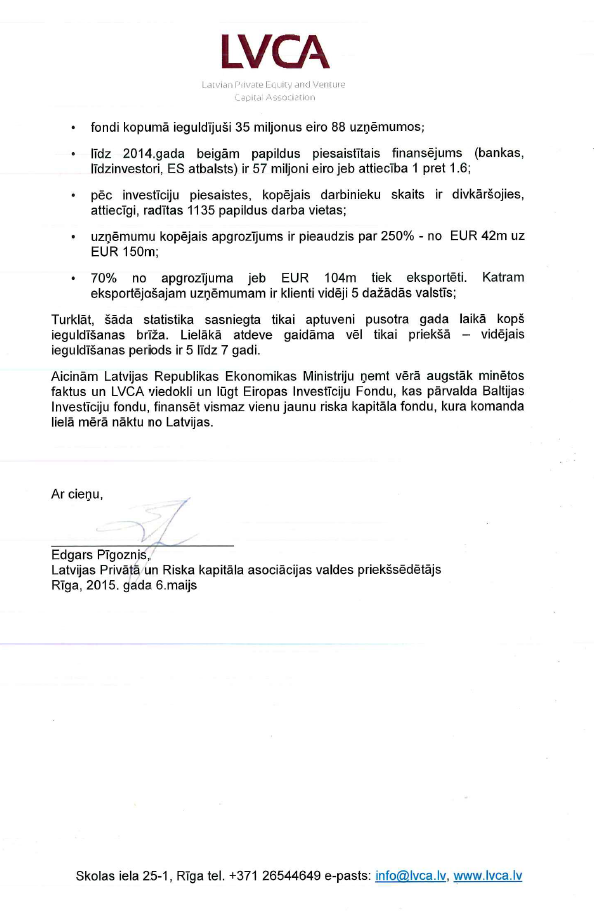 17.06.2015. 08:37 15Agita.Nicmane@em.gov.lv67013203